ROZPOČTOVÉ OPATŘENÍ Č. 3ROZPOČTOVÉ OPATŘENÍ Č. 3ROZPOČTOVÉ OPATŘENÍ Č. 3ROZPOČTOVÉ OPATŘENÍ Č. 3ROZPOČTOVÉ OPATŘENÍ Č. 3ROZPOČTOVÉ OPATŘENÍ Č. 3ROZPOČTOVÉ OPATŘENÍ Č. 3ROZPOČTOVÉ OPATŘENÍ Č. 3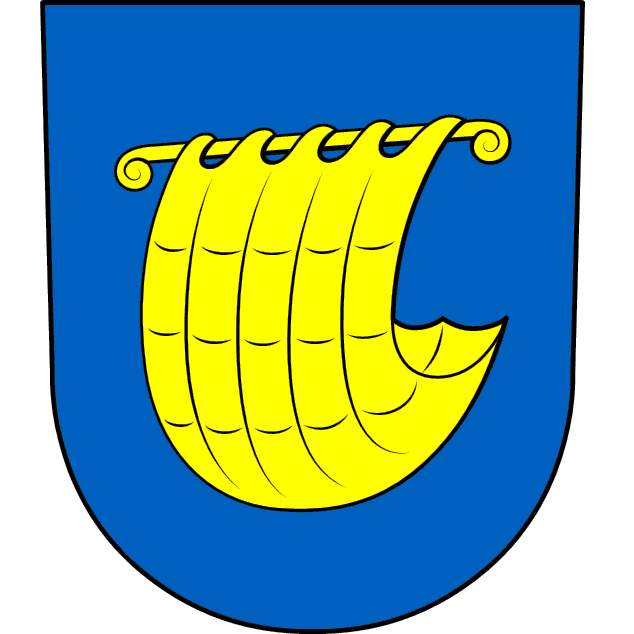 Doklad rozpočtuDoklad rozpočtuDoklad rozpočtuDoklad rozpočtuDoklad rozpočtuDoklad rozpočtuDoklad rozpočtuDoklad rozpočtuČíslo:Číslo:000000003000000003000000003000000003000000003000000003Druh:Druh:333333IČO:IČO:002527350025273500252735002527350025273500252735Název:Název:Obec RadenínObec RadenínObec RadenínObec RadenínObec RadenínObec RadenínDatum dokladu: 2017/04/26Datum dokladu: 2017/04/26Datum dokladu: 2017/04/26Datum dokladu: 2017/04/26Datum dokladu: 2017/04/26Datum dokladu: 2017/04/26Datum dokladu: 2017/04/26Datum dokladu: 2017/04/26Datum dokladu: 2017/04/26Datum dokladu: 2017/04/26Datum dokladu: 2017/04/26Datum dokladu: 2017/04/26Datum dokladu: 2017/04/26RO č.3RO č.3RO č.3RO č.3RO č.3RO č.3RO č.3RO č.3RO č.3RO č.3RO č.3RO č.3RO č.3SuAuOdPaPolPolZjZjUzOrjOrgMdDal23142224222900 000,000,00RO 3-P - dotace Jč.kraj-vodovod TerezínRO 3-P - dotace Jč.kraj-vodovod TerezínRO 3-P - dotace Jč.kraj-vodovod TerezínRO 3-P - dotace Jč.kraj-vodovod TerezínRO 3-P - dotace Jč.kraj-vodovod TerezínRO 3-P - dotace Jč.kraj-vodovod TerezínRO 3-P - dotace Jč.kraj-vodovod TerezínRO 3-P - dotace Jč.kraj-vodovod TerezínRO 3-P - dotace Jč.kraj-vodovod TerezínRO 3-P - dotace Jč.kraj-vodovod TerezínRO 3-P - dotace Jč.kraj-vodovod TerezínRO 3-P - dotace Jč.kraj-vodovod Terezín231002310612161210,001 100 000,00RO 3-V-investice vodovod Terezín,navýšeníRO 3-V-investice vodovod Terezín,navýšeníRO 3-V-investice vodovod Terezín,navýšeníRO 3-V-investice vodovod Terezín,navýšeníRO 3-V-investice vodovod Terezín,navýšeníRO 3-V-investice vodovod Terezín,navýšeníRO 3-V-investice vodovod Terezín,navýšeníRO 3-V-investice vodovod Terezín,navýšeníRO 3-V-investice vodovod Terezín,navýšeníRO 3-V-investice vodovod Terezín,navýšeníRO 3-V-investice vodovod Terezín,navýšeníRO 3-V-investice vodovod Terezín,navýšení23142224222518 036,000,00RO 3-P-dotace Jč.kraj-hasičárna HrobyRO 3-P-dotace Jč.kraj-hasičárna HrobyRO 3-P-dotace Jč.kraj-hasičárna HrobyRO 3-P-dotace Jč.kraj-hasičárna HrobyRO 3-P-dotace Jč.kraj-hasičárna HrobyRO 3-P-dotace Jč.kraj-hasičárna HrobyRO 3-P-dotace Jč.kraj-hasičárna HrobyRO 3-P-dotace Jč.kraj-hasičárna HrobyRO 3-P-dotace Jč.kraj-hasičárna HrobyRO 3-P-dotace Jč.kraj-hasičárna HrobyRO 3-P-dotace Jč.kraj-hasičárna HrobyRO 3-P-dotace Jč.kraj-hasičárna Hroby231002212612161210,001 370 000,00RO 3-V-investice silnice Židovna RadenínRO 3-V-investice silnice Židovna RadenínRO 3-V-investice silnice Židovna RadenínRO 3-V-investice silnice Židovna RadenínRO 3-V-investice silnice Židovna RadenínRO 3-V-investice silnice Židovna RadenínRO 3-V-investice silnice Židovna RadenínRO 3-V-investice silnice Židovna RadenínRO 3-V-investice silnice Židovna RadenínRO 3-V-investice silnice Židovna RadenínRO 3-V-investice silnice Židovna RadenínRO 3-V-investice silnice Židovna Radenín231003392513751370,0013 036,00RO 3-V - KD Lažany,DHDMRO 3-V - KD Lažany,DHDMRO 3-V - KD Lažany,DHDMRO 3-V - KD Lažany,DHDMRO 3-V - KD Lažany,DHDMRO 3-V - KD Lažany,DHDMRO 3-V - KD Lažany,DHDMRO 3-V - KD Lažany,DHDMRO 3-V - KD Lažany,DHDMRO 3-V - KD Lažany,DHDMRO 3-V - KD Lažany,DHDMRO 3-V - KD Lažany,DHDM231811581151 065 000,000,00RO 3 - financováníRO 3 - financováníRO 3 - financováníRO 3 - financováníRO 3 - financováníRO 3 - financováníRO 3 - financováníRO 3 - financováníRO 3 - financováníRO 3 - financováníRO 3 - financováníRO 3 - financováníSoučet za doklad :Součet za doklad :Součet za doklad :Součet za doklad :Součet za doklad :Součet za doklad :Součet za doklad :Součet za doklad :Součet za doklad :Součet za doklad :Součet za doklad :2 483 036,002 483 036,00Datum záznamu: 2017/04/26Datum záznamu: 2017/04/26Datum záznamu: 2017/04/26Datum záznamu: 2017/04/26Datum záznamu: 2017/04/26Datum záznamu: 2017/04/26Datum záznamu: 2017/04/26Datum záznamu: 2017/04/26Datum záznamu: 2017/04/26Datum záznamu: 2017/04/26Datum záznamu: 2017/04/26Datum záznamu: 2017/04/26Datum záznamu: 2017/04/26Zastupitelstvo schválilo dne 25. 4. 2017Zastupitelstvo schválilo dne 25. 4. 2017Zastupitelstvo schválilo dne 25. 4. 2017Zastupitelstvo schválilo dne 25. 4. 2017Zastupitelstvo schválilo dne 25. 4. 2017Zastupitelstvo schválilo dne 25. 4. 2017Zastupitelstvo schválilo dne 25. 4. 2017Zastupitelstvo schválilo dne 25. 4. 2017Zastupitelstvo schválilo dne 25. 4. 2017Zastupitelstvo schválilo dne 25. 4. 2017Zastupitelstvo schválilo dne 25. 4. 2017Zastupitelstvo schválilo dne 25. 4. 2017Zastupitelstvo schválilo dne 25. 4. 2017Záznam provedl: supervisorZáznam provedl: supervisorZáznam provedl: supervisorZáznam provedl: supervisorZáznam provedl: supervisorZáznam provedl: supervisorZáznam provedl: supervisorZáznam provedl: supervisorZáznam provedl: supervisorZáznam provedl: supervisorZáznam provedl: supervisorZáznam provedl: supervisorZáznam provedl: supervisor26.04.2017 15:00:0226.04.2017 15:00:0226.04.2017 15:00:0226.04.2017 15:00:0226.04.2017 15:00:02Zpracováno systémem GINIS Express - UCR GORDIC spol. s r. o.Zpracováno systémem GINIS Express - UCR GORDIC spol. s r. o.Zpracováno systémem GINIS Express - UCR GORDIC spol. s r. o.Zpracováno systémem GINIS Express - UCR GORDIC spol. s r. o.Zpracováno systémem GINIS Express - UCR GORDIC spol. s r. o.Zpracováno systémem GINIS Express - UCR GORDIC spol. s r. o.Zpracováno systémem GINIS Express - UCR GORDIC spol. s r. o.Zpracováno systémem GINIS Express - UCR GORDIC spol. s r. o.